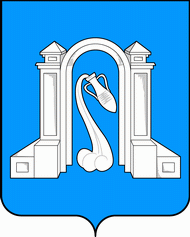 Совет муниципального образования город Горячий Ключпятый созывР Е Ш Е Н И Еот 20 июля 2015 года                                                                  № 414              г. Горячий КлючО внесении изменений в решение Совета муниципального образования город Горячий Ключ от 18 июня 2015 года № 406 «О назначении конкурса по отбору кандидатур на должность  главы муниципального образования город Горячий Ключ» В соответствии с решением Совета муниципального образования город Горячий Ключ от 22 мая 2015 № 400 «О порядке проведения конкурса по отбору кандидатур на должность главы муниципального образования город Горячий Ключ»,  в связи с кадровыми изменениями  Совет  муниципального образования город Горячий Ключ р е ш и л:1. Внести изменения в пункт 3 решения Совета муниципального образования город Горячий Ключ от 18 июня 2015 года № 406 «О назначении конкурса по отбору кандидатур на должность  главы муниципального образования город Горячий Ключ»:1.1. Исключить из состава конкурсной комиссии: Веременко Юлию Вячеславовну, Бессонова Василия Петровича.1.2. Назначить членами конкурсной комиссии:Горькового Сергея Викторовича – депутата Совета муниципального образования город Горячий Ключ; Пономареву Ольгу Ивановну – начальника правового управления администрации муниципального образования город Горячий Ключ.2.Управлению информационной политики и средств массовой информации администрации муниципального образования город Горячий Ключ (Жмыря) опубликовать настоящее решение  в средствах массовой информации и разместить на официальном сайте администрации муниципального образования город Горячий Ключ в сети «Интернет».3. Настоящее решение вступает в силу со дня его официального опубликования.Исполняющий обязанности главымуниципального образования город Горячий Ключ                                                      И.А. Федоровский                         Председатель Совета муниципального образования город Горячий Ключ                                                       С.Г. Шемяков